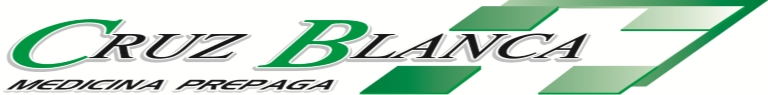 01 de Julio de 2022.-Sr. Asociado:		Informamos a Ud. que el Ministerio de Salud dispuso un aumento en las cuotas de las Medicinas Prepagas de 11.34%. Este aumento será aplicado a partir de las cuotas del mes de Agosto de  2022.Con el deseo que nos podamos seguir “aguantando”; lo saludamos afectuosamente.La Dirección.